120_121_122_123 Единичная числовая окружность на координатной плоскостиИзучить материал презентации, переписать в тетерадь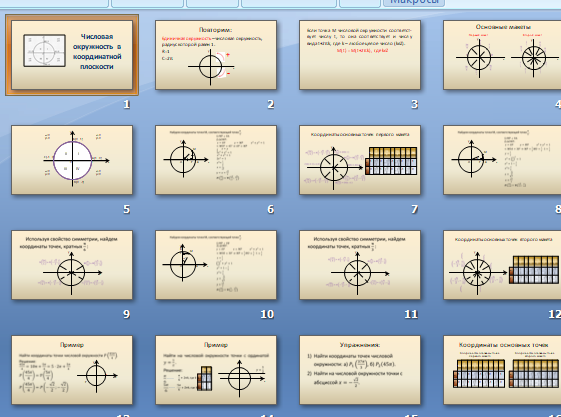 Решить №9-16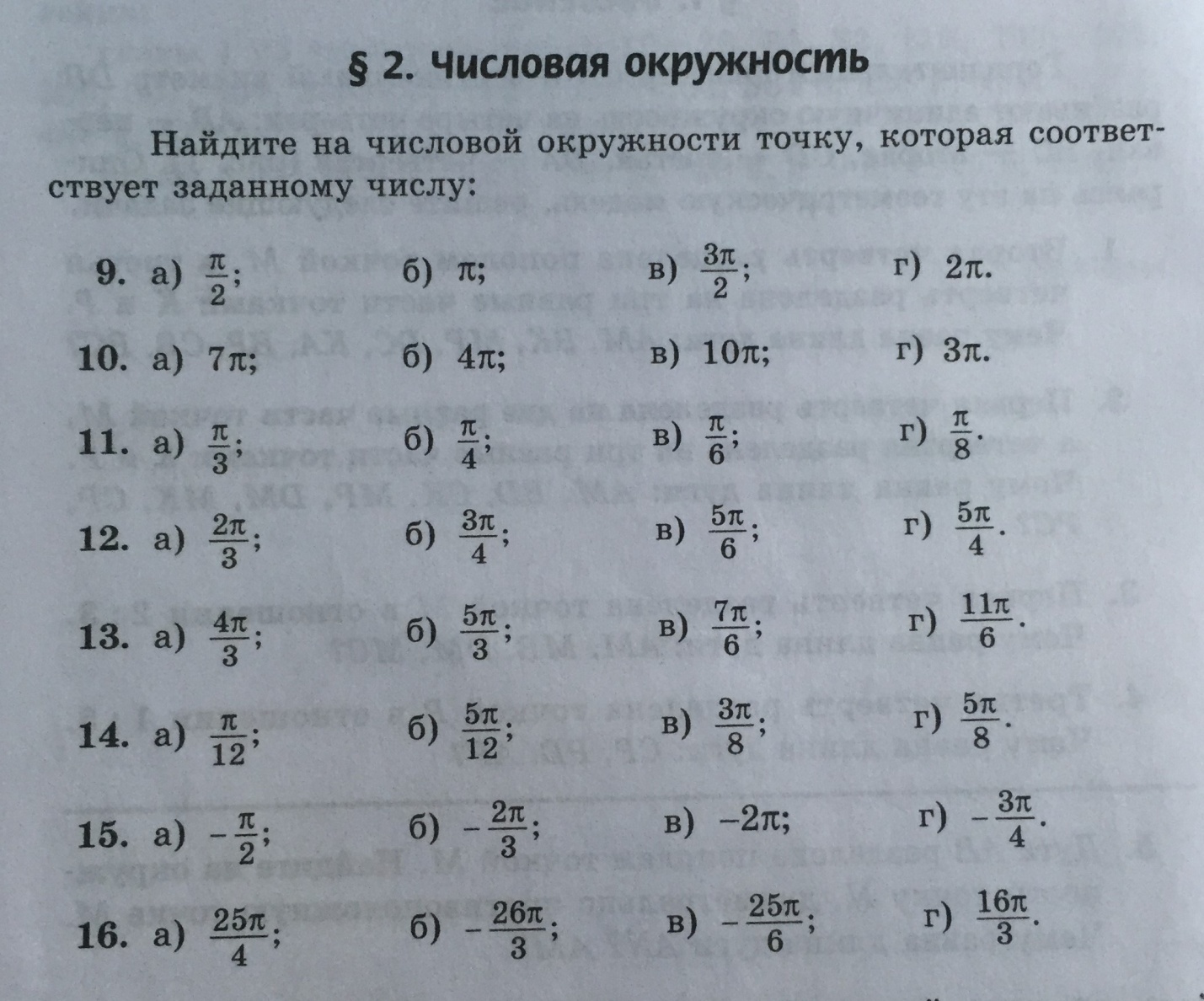 Сфотографировать записи в тетради, отправить преподавателю